Принято и утверждено                                                                   Утверждаю:                                        Педагогическом совете                                                                  Заведующая МБДОУ №81МБДОУ протокол №__                                                                 «Солнышко»«___»____________201__ г.                                                           Спиридонова С.Е._________«___»_____________201__ г.План работы по самообразованиюНа 2016-2017 уч.год.МБДОУ №81 «Солнышко»Воспитатель; Тарасова Валерия ВалентиновнаГруппа: «Кунчээн»Тема: «Развитие речи детей младшего дошкольногоВозраста игровой деятельности»2016-2017  г.Цель:Продолжить развитие мелкой моторики и                    координации движений рук у детей дошкольноговозраста через различные виды деятельности.             Совершенствование условий для развития мелкой            моторики пальцев рук детей дошкольного            возраста.Задачи:1. Улучшить координацию и точность движений                руки, гибкость рук.2. Улучшитьмелкую моторику пальцев,кистей рук.            3.Содействовать нормализации речевой функции.             4.Развивать мелкую моторику пальцев рук у детей               дошкольного возраста через использование разнообразных форм , методов и приемов.                          Методы и приемы работы:                  - массаж кистей рук.                 - пальчиковая гимнастика,                 - физминутка,-пальчиковые игры со стихами, со                   скороговорками. Практическая часть реализуется в кружковой работе «Оригами»1.Форма самообразования индивидуальная.2.Изучение специальной методической литературы. 3.Изучение методик и технологий педагогов других ДОУ   в течение года по развитию речи детей дошкольного  возраста через игру.4.Пополнение картотеки пальчиковых игр.5.Консультация для родителей.6.Проведение открытых занятий.7.Форма отчета по проделанной работе.8.Сообщение на педсовете презентация по теме.Литература:-Бардышева Т.Ю. «Здравствуй пальчик»-Тимофеева О.И «пальчиковые игры 2007 упражнения  на развитие мелкой моторики»-Строганова Н.А « Дошкольное образование ,развитие мелкой моторики руки ребенка»Были проведены консультации на темы:- « Активизация речи детей младшего  дошкольного возраста»- « Правильно ли говорит ваш ребенок» - «Использование пальчиковых игр для развития словаря   детей младшего дошкольного возраста»«Активизация речи детей младшего дошкольного возраста»В дошкольном возрасте основной вид деятельности – это игра. Из  своего игрового опыта ребенок черпает представления ,которые он связывает со словом.Развитие ручек ребенка и развитие речи взаимосвязаны.Мелкая моторика и точноеартикулированное звуков находятся в прямой деятельности. Чем выше двигательная активность тем лучше развита речь.Заучивание стихов с участием рук и пальцев приводит что ребенок лучше запоминает информацию,активизирует его мыслительная деятельность.Работу по развитию движений пальцев и кисти рук следует проводить систематически по 2-5 минут ежедневно.Ребенок может успешно овладеть речью тогда когда с ним занимаются не только дошкольном учреждении,но и дома в семье. Пропаганду знаний средиродителей по вопросу речевого развития детей осуществляется в беседах,консультациях.Пальчиковые игры- это инсценировка каких-либо сказок при помощи  пальцев они являются очень важной частью работы по  развитию речи младших дошкольников.Игры эти очень эмоциональны,увлекательны. Совокупность движений тела, мелкой моторики рук и органов речи способствует снятию напряжения,учить соблюдению речевых пауз,помогает избавиться от монотонной речи , нормализовать  ее и формирует правильное произношение.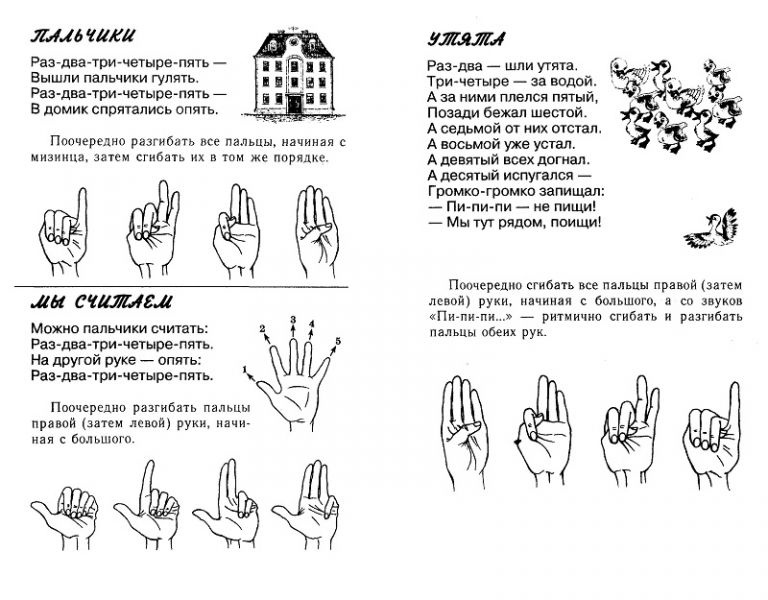 Пальчиковые игры:•	« Гномик»•	« Водичка- водичка»•	« Ножки и ноги»•	« Снег»•	« Паучок» •	« Пирог»•	« Утята»•	« Теремок»•	« Мы считаем»•	« За ягодами»•	« Кисонька»•	«Ежик»Принято и утверждено                                                                   Утверждаю:                                        Педагогическом совете                                                                  Заведующая МБДОУ №81МБДОУ протокол №__                                                                 «Солнышко»«___»____________201__ г.                                                           Спиридонова С.Е._________«___»_____________201__ г.Кружковая работа по «Оригами»« Волшебный квадратик»2- младшей группе «Кунчээн»2016- 2017 г.Руководитель кружка:                                          Тарасова В.В.Воспитатель первой квалификационной Категории МБДОУ № 81 «Солнышко» Цель:Формирование у детей умения рассмотреть            возможности использования техники оригами           для развития всесторонней личности ребенка;           развиватьу детей способность работать руками,           приучать к точным движениям пальцев,           совершенствование мелкой моторики рук, развитие            глазомера.Задачи:Дать представление об оригами как виде            Декоративно- прикладного искусства; изучить             историю его возникновения, обучить приемам и            технологии выполнения, выявить развивающее           и воспитывающее значение технологии изготовления             дошкольниками в технике оригами.           Воспитывать наблюдательность, художественно            эстетический вкус детей.Формы работы:- Беседы- Чтение художественной литературы- Игра- Групповая работа- Индивидуальная работа- Коллективная – творческая работа-  Работа с родителями- Оформление выставокМетоды приемы:   - Словесный метод- Игровой метод- Беседа- Рассказ- Художественное слово«Волшебный квадрат» рассчитан на 4 года обучения, в данный моментрасписан на первый год обучения.Кружок ведется в неделю один раз , во второй половине дня ,по средампо 15 минут.Использование литературы:«Оригами и аппликация» Афонькин С.Ю. ЛеженеваЛ.В.Пудова В.Г.«100 оригами» Долженко Г.И.Список детей:1.Мызгин Ваня2.Савищенко Вова3.Поясок Соня4.Бизимов Дима5.Иванова Алина6.Шуаева Амина7.Горий Никита8.Коростолева Настя9.Суханов Даниил       10.Халимонов Дима       11.Поляков МаксимПояснительная запискаАктуальность использования оригами в образовательном процессе в первую очередь связана с возможностью использование его как средство развития мелкой моторики рук. Использование оригами обеспечивает хорошую тренировку пальцев, развивает точность, координацию мелких движений пальцев  .Все это стимулирует развитие речи у детей. Кроме того, для детей младшего возраста ,тренировка пальцев важна с точки зрения выработке основных элементарных умений  ,таких как застегивание и расстегивания пуговиц, одевание и раздевание.Оригами помогает сделать рывок в развитии речи. Оригами совершенствует трудовые умения ребенка. Оригами имеет огромное значение в развитии конструктивного мышления детей ,их творческого воображения, художественного вкуса. Оригами способствует концентрации внимания, так как заставляет сосредоточиться на процессе изготовления, чтобы получить желаемый результат. Не перечислить всех достоинств оригами в развитии ребенка. Доступность бумаги как материала, простота ее обработки, привлекают детей. Они овладевают различными приемами и способами действий с бумагой, такими как сгибание, многократное складывание, надрезание, склеивание. Оригами развивает у детей способность работать руками под контролем сознания, у них совершенствуется мелкая моторика рук, точные движение пальцев, происходит развитие глазомера.РАСПИСАНИЕ НЕПОСРЕДСТВЕННО ОБРАЗОВАТЕЛЬНОЙ ДЕЯТЕЛЬНОСТИДневная нагрузка- 30 минутНедельная нагрузка 2 часа 30 минутВо второй младшей группе «Кунчээн» на 2016-2017 г.Расписание составлено в соответствии с «Программой от рождения до школы» под редакцией Н.Е. Вераксы, Т.С. Комаровой, М.А. Васильевой 60% СанПиН 2.4.1.2660- 10 «Санитарно-эпидемиологические требования к устройству, содержанию и организации режима работы в дошкольных организациях.   Дни неделиОсновные виды деятельности ПродолжительностьНОДВремяПонедельникФизкультураРазвитие речи15 мин15 мин09.10-09.25Перерыв 10 мин09.35-09.50Вторник МузыкаОзнакомление с окружающим15 мин15 мин09.10-09.25Перерыв 10 мин09.35-09.50Среда ФизкультураФЭМП15 мин15 мин09.10-09.25Перерыв 10 мин09.35-09.50ЧетвергМузыкаРисование15 мин15 мин09.10-09.25Перерыв 10 мин09.35-09.50ПятницаКонструированиеФизкультура (на прогулке)15 мин15 мин09.10-09.25Перерыв 10 мин09.35-09.50